AQA Power and Conflict PoetryKey Biblical AllusionsLondon, by William Blake‘And blights with plagues the marriage hearse’ (line 16)Menacingly evocative of the traditional vows: ‘in sickness and in health, to love and to cherish, till death us do part’. 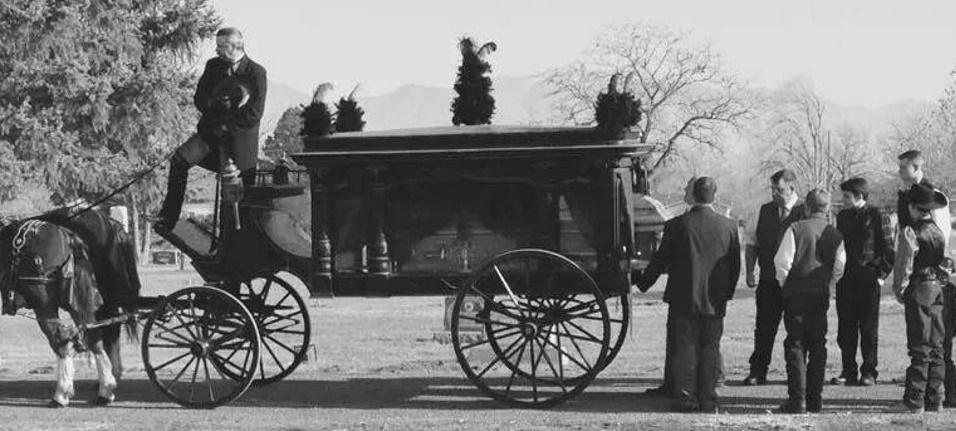 …………………………………………………………………………………………………………………………………………………………………………………………Charge of the Light Brigade, by Alfred Tennyson‘Into the valley of Death / Rode the six hundred’ (lines 7-8)A reference from Psalm 23 that conveys the inevitability of death and the spiritual significance of the sacrifice.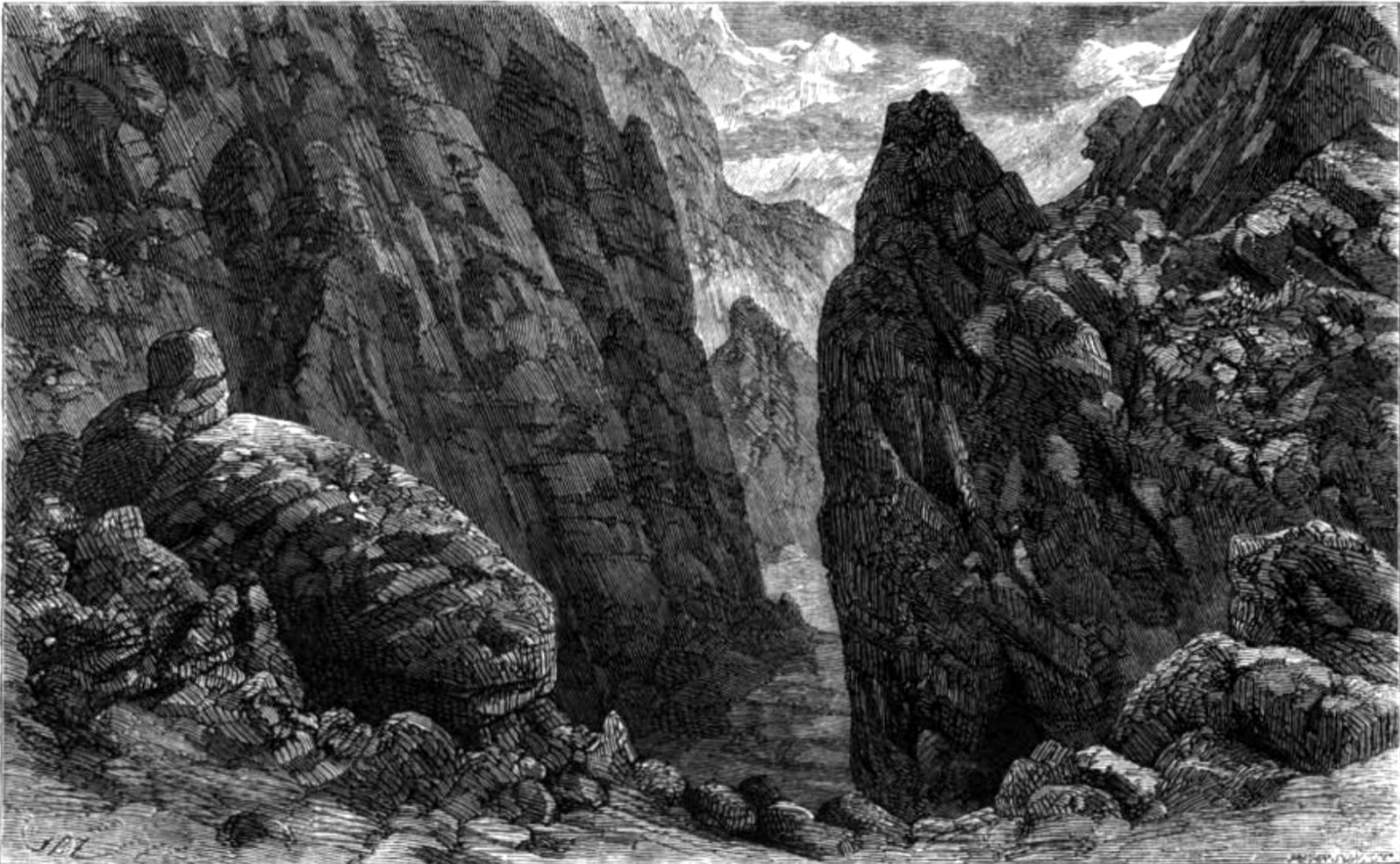 Charge of the Light Brigade, by Alfred Tennyson‘Into the jaws of Death / Into the mouth of Hell’ (lines 24-25)The entrance to Hell has typically been portrayed as the mouth (or jaws) of a terrifying and monstrous creature.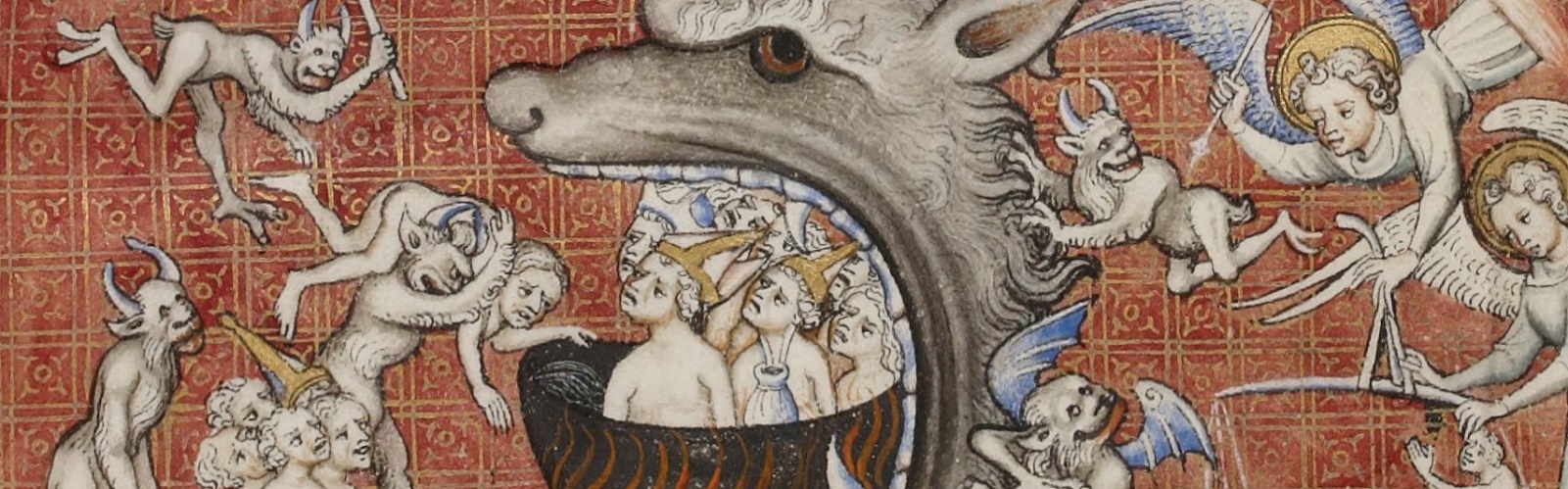 …………………………………………………………………………………………………………………………………………………………………………………………Exposure, by Wilfred Owen‘For love of God seems dying’ (line 35)An expression that indicates Owen’s loss of religious faith and (or) his feeling of spiritual abandonment.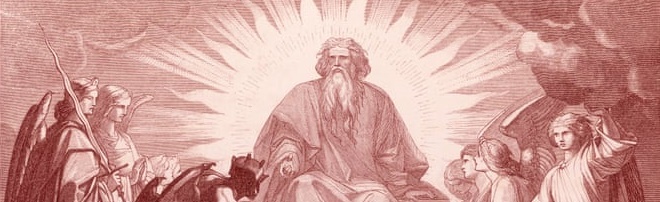 …………………………………………………………………………………………………………………………………………………………………………………………Poppies, by Jane Weir‘I resisted the impulse / to run my fingers through the gelled / blackthorns of your hair’ (lines 14-16)An allusion to the crown of thorns that Jesus wore during his crucifixion: an evocative image of sacrifice 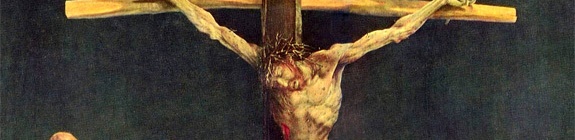 War Photographer, by Carol Ann Duffy‘as though this were a church and he / a priest preparing to intone a Mass’ (lines 4-5)Mass is a Catholic act of worship that serves as a memorial to the redeeming work of Jesus and the sacrifice he made.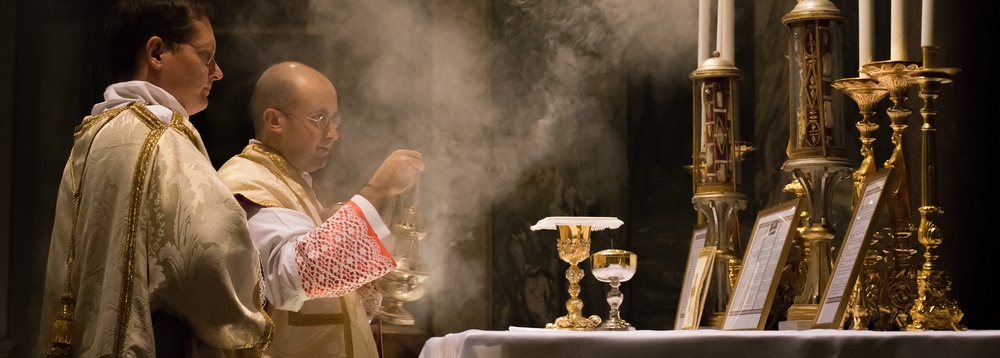 ‘All flesh is grass’ (line 6)A reference from the Old Testament Book of Isaiah that emphasises the fragile and transient nature of human life.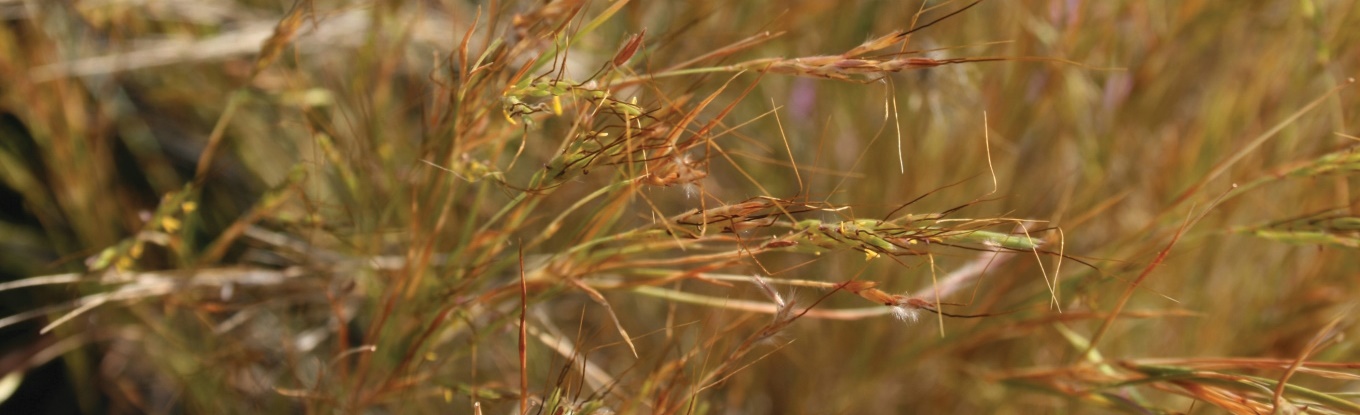 …………………………………………………………………………………………………………………………………………………………………………………………Tissue, by Imtiaz Dharker‘the kind you find in well-used books, the back of the Koran’ (lines 5-6)The Koran (Qur’an) is the holy book of Islam; Muslims attribute the words of the Koran to the Angel Gabriel.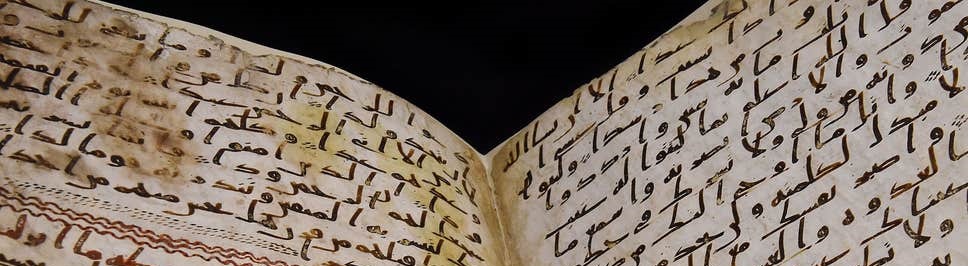 